ҠАРАР     	                                                                    РЕШЕНИЕ№36 от 20.12.2019О бюджете сельского поселения Кандринский сельсовет муниципального района Туймазинский район Республики Башкортостан  на 2020 год и на плановый период 2021 и 2022 годовВ соответствии со ст. 9, 153, 184.1 Бюджетного кодекса Российской Федерации Совет сельского поселения Кандринский сельсовет муниципального района Туймазинский район Республики Башкортостан РЕШИЛ:1.Утвердить основные характеристики бюджета сельского поселения Кандринский сельсовет муниципального района Туймазинский район Республики Башкортостан (далее - бюджет сельского поселения) на 2020 год:прогнозируемый общий объем доходов бюджета сельского поселения в сумме 18540,6  тыс. рублей;общий объем расходов бюджета сельского поселения в сумме 18540,6  тыс. рублей.2.Утвердить основные характеристики бюджета сельского поселения на плановый период 2021 и 2022 годов:прогнозируемый общий объем доходов бюджета сельского поселения на 2021 год в сумме 16805,1 тыс. рублей и на 2022 год в сумме 17069,2 тыс. рублей;общий объем расходов бюджета сельского поселения на 2021 год в сумме 16805,1 тыс. рублей, в том числе условно утвержденные расходы в сумме 359,2 тыс. рублей, и на 2022 год в сумме 17069,2 тыс. рублей, в том числе условно утвержденные расходы в сумме 729,3 тыс. рублей.3.Установить, что муниципальные унитарные предприятия, созданные сельским поселением Кандринский сельсовет муниципального района Туймазинский район Республики Башкортостан, производят отчисления в бюджет сельского поселения в размере 20 процентов от прибыли, остающейся после уплаты налогов и иных обязательных платежей в бюджет, в порядке, установленном решением Совета сельского поселения Кандринский сельсовет муниципального района Туймазинский район Республики Башкортостан от 18 ноября  2005  года № 78 «Об утверждении Положения о порядке перечисления в бюджет сельского поселения Кандринский сельсовет муниципального района Туймазинский район Республики Башкортостан части прибыли муниципальных унитарных предприятий».4.Утвердить перечень главных администраторов доходов бюджета сельского поселения Кандринский сельсовет муниципального района Туймазинский район Республики Башкортостан согласно приложению № 1 к настоящему решению.  Утвердить перечень главных администраторов источников финансирования дефицита бюджета сельского поселения согласно приложению № 2 к настоящему решению.  5.Установить, что при зачислении в бюджет сельского поселения безвозмездных поступлений в виде добровольных взносов (пожертвований) юридических и физических лиц для казенного учреждения, находящегося в ведении соответствующего главного распорядителя средств бюджета сельского поселения, на сумму указанных поступлений увеличиваются бюджетные ассигнования соответствующему главному распорядителю средств бюджета сельского поселения для последующего доведения в установленном порядке до указанного казенного учреждения лимитов бюджетных обязательств для осуществления расходов, соответствующих целям, на достижение которых предоставлены добровольные взносы (пожертвования).6.Установить поступления доходов в бюджет сельского поселения на 2020 год согласно приложению № 3 к настоящему решению, на плановый период 2021 и 2022 годов согласно приложению № 4 к настоящему решению.7.Утвердить в пределах общего объема расходов бюджета сельского поселения Кандринский сельсовет  муниципального района, установленного пунктами 1, 2 настоящего решения, распределение бюджетных ассигнований:по разделам, подразделам, целевым статьям (муниципальным программам и не программным направлениям деятельности), группам видов расходов классификации расходов бюджетов на 2020 год согласно приложению № 5 к настоящему решению; на плановый период 2021 и 2022 годов согласно приложению № 6 к настоящему решению;по целевым статьям (муниципальным программам и не программным направлениям деятельности), группам видов расходов классификации расходов бюджетов на 2020 год согласно приложению № 7 к настоящему решению; на плановый период 2021 и 2022 годов согласно приложению № 8 к настоящему решению.8.Утвердить ведомственную структуру расходов бюджета сельского поселения:на 2020 год согласно приложению № 9 к настоящему решению;на плановый период 2021 и 2022 годов согласно приложению № 10 к настоящему решению.9.Установить, что субсидии в 2020-2022 годах из бюджета сельского поселения предоставляются Администрацией сельского поселения Кандринский сельсовет муниципального района Туймазинский район Республики Башкортостан на безвозмездной и безвозвратной основе в пределах предусмотренных им ассигнований по соответствующим кодам бюджетной классификации юридическим лицам (за исключением субсидий муниципальным учреждениям, а также субсидий, указанных в пункте 7 статьи 78 Бюджетного кодекса Российской Федерации), индивидуальным предпринимателям, а также  физическим лицам – производителям товаров, работ, услуг в целях возмещения недополученных доходов и (или) финансового обеспечения (возмещения) затрат в связи с производством (реализацией) товаров (за исключением подакцизных товаров, кроме автомобилей легковых и мотоциклов), выполнением работ, оказанием услуг.10.Субсидии лицам, указанным в  п. 9 настоящего решения, предоставляются:а) общественным объединениям, реализующим общественно полезные (значимые) программы (мероприятия) в сфере культуры и  искусства, социальной защиты населения и молодежной политики;в) топливоснабжающим организациям.11.Субсидии в случаях, предусмотренных пунктом 10 настоящего решения, предоставляются в соответствии с муниципальными правовыми актами Администрации сельского поселения Кандринский сельсовет муниципального района Туймазинский район, определяющими категории и (или) критерии отбора получателей субсидий, цели, условия и порядок предоставления субсидий, порядок возврата субсидий в случае нарушения условий, установленных при их предоставлении, порядок возврата в текущем финансовом году остатков субсидий, не использованных в отчетном финансовом году, в случаях, предусмотренных соглашениями (договорами) о предоставлении субсидий, положения об обязательной проверке распорядителем средств бюджета поселения, предоставляющим субсидию,  условий, целей и порядка предоставления субсидий их получателями.12.Установить, что решения и иные муниципальные правовые акты, предусматривающие принятие новых видов расходных обязательств или увеличение бюджетных ассигнований на исполнение существующих видов расходных обязательств сверх утвержденных в бюджете сельского поселения на 2020 год и на плановый период 2021 и 2022 годов, а также сокращающие его доходную базу, подлежат исполнению при изыскании дополнительных источников доходов бюджета сельского поселения и (или) сокращении бюджетных ассигнований по конкретным статьям расходов, при условии внесения соответствующих изменений в настоящее решение.Проекты решений и иных муниципальных правовых актов, требующие введения новых видов расходных обязательств или увеличения бюджетных ассигнований по существующим видам расходных обязательств сверх утвержденных в бюджете сельского поселения на 2020 год и на плановый период 2021 и 2022 годов, либо сокращающие его доходную базу, вносятся только при одновременном внесении предложений о дополнительных источниках доходов бюджета сельского поселения и (или) сокращении бюджетных ассигнований по конкретным статьям расходов бюджета сельского поселения.13.Установить верхний предел муниципального долга на 1 января 2020 года в сумме 0 тыс. рублей, на 1 января 2021 года в сумме  0 тыс. рублей и на 1 января 2022 года в сумме 0 тыс. рублей, в том числе верхний предел муниципального долга по муниципальным гарантиям на 1 января 2020 года в сумме 0 тыс. рублей, на 1 января 2021 года в сумме 0 тыс. рублей и на 1 января 2022 года в сумме 0 тыс. рублей.14.Установить, что остатки средств бюджета сельского поселения по состоянию на 1 января 2020 года в объеме не более одной двенадцатой общего объема расходов бюджета направляются Администрацией сельского поселения  Кандринский сельсовет муниципального района Туймазинский район на покрытие временных кассовых разрывов, возникающих в ходе исполнения бюджета сельского поселения.15.Установить, что в соответствии с п. 3 ст. 217 Бюджетного кодекса Российской Федерации основанием для внесения изменений в показатели сводной бюджетной росписи бюджета сельского поселения Кандринский сельсовет муниципального района Туймазинский район Республики Башкортостан по решению главы сельского поселения Кандринский сельсовет муниципального района Туймазинский район Республики Башкортостан является распределение зарезервированных  в составе утвержденных бюджетных ассигнований:1) средств резервного фонда бюджета поселения;2) средств резервного фонда по предупреждению и ликвидации чрезвычайных ситуаций и последствий стихийных бедствий бюджета поселения.16.Установить в соответствии с пунктом 3 статьи 217 Бюджетного кодекса Российской Федерации следующие основания для внесения в ходе исполнения настоящего решения изменений в показатели сводной бюджетной росписи бюджета сельского поселения, связанные с особенностями исполнения бюджета сельского поселения и (или) перераспределения бюджетных ассигнований между главными распорядителями бюджетных средств:1) использование образованной в ходе исполнения бюджета сельского поселения экономии по отдельным разделам, подразделам, целевым статьям, группам видов расходов классификации расходов бюджетов;2) принятие решений об утверждении программ сельского поселения Кандринский сельсовет муниципального района Туймазинский район Республики Башкортостан и о внесении изменений в программы сельского поселения;3) изменение состава или полномочий (функций) главных распорядителей  средств бюджета сельского поселения (подведомственных им казенных учреждений); вступление в силу законов, предусматривающих осуществление полномочий органов местного самоуправления за счет субвенций из других бюджетов бюджетной системы Российской Федерации; 4) передача бюджету муниципального района Туймазинский район Республики Башкортостан средств в порядке регулирования межбюджетных отношений;5) использование остатков средств бюджета сельского поселения на 1 января 2020 года.17.Настоящее решение вступает в силу с 1 января 2020 года и подлежит обнародованию в установленном порядке. 18.Контроль за исполнением данного решения возложить на комиссию по бюджету, налогам и вопросам муниципальной собственности и развития предпринимательства (Сычков А.В).Глава сельского поселенияКандринский       сельсоветмуниципального      районаТуймазинский          районРеспублики Башкортостан                           Р.Р.РафиковПеречень главных администраторов доходов бюджета сельского поселения Кандринский сельсовет муниципального района Туймазинский район Республики Башкортостан<1> В части доходов, зачисляемых в бюджет сельского поселения Кандринский сельсовет муниципального района Туймазинский район Республики Башкортостан в пределах компетенции главных администраторов доходов бюджета сельского поселения  Кандринский сельсовет муниципального района Туймазинский район Республики Башкортостан.<2> Администраторами доходов бюджета сельского поселения Кандринский сельсовет муниципального района Туймазинский район Республики Башкортостан по подстатьям, статьям, подгруппам группы доходов «2 00 00000 00 – безвозмездные поступления» в части доходов от возврата остатков субсидий, субвенций и иных межбюджетных трансфертов, имеющих целевое назначение, прошлых лет (в части доходов, зачисляемых в бюджет сельского поселения Кандринский сельсовет Туймазинский район Республики Башкортостан) являются уполномоченные органы местного самоуправления поселения, а также созданные ими казенные учреждения, предоставившие соответствующие межбюджетные трансферты.Администраторами доходов бюджета сельского поселения Кандринский сельсовет муниципального района Туймазинский район Республики Башкортостан по подстатьям, статьям, подгруппам группы доходов «2 00 00000 00 – безвозмездные поступления» являются уполномоченные органы местного самоуправления поселения, а также созданные ими казенные учреждения, являющиеся получателями указанных средств.Глава сельского поселенияКандринский сельсоветмуниципального районаТуймазинский районРеспублики Башкортостан                                                      Р.Р. Рафиков     Приложение № 2 к решению  Совета сельского поселения Кандринский сельсовет муниципального района Туймазинский район Республики Башкортостанот 20.12.2019 года  № 36Перечень главных администраторов источников финансирования дефицита бюджета сельского поселения Кандринский  сельсовет муниципального района Туймазинский район Республики Башкортостан Глава сельского поселения Кандринский сельсоветмуниципального района Туймазинский районРеспублики Башкортостан		                       	   Р.Р.РафиковПриложение № 3                                                к решению Совета сельского поселения Кандринский сельсовет муниципального района Туймазинский район Республики Башкортостанот 20.12.2019 года № 36Поступления доходов в бюджет сельского поселения Кандринский сельсовет муниципального района Туймазинский район Республики Башкортостан на 2020 год(тыс. руб.)Глава  сельского поселенияКандринский сельсоветмуниципального районаТуймазинский районРеспублики Башкортостан                                              Р.Р. РафиковПриложение № 4    к решению Совета сельского поселения Кандринский сельсовет муниципального района Туймазинский район Республики Башкортостанот 20.12.2019 года № 36Поступления доходов в бюджет сельского поселения Кандринский сельсовет муниципального района Туймазинский район Республики Башкортостан на плановый период  2021 и 2022 годов(тыс. руб.)Глава  сельского поселенияКандринский сельсоветмуниципального районаТуймазинский районРеспублики Башкортостан                                                      Р.Р. РафиковБашҠортостан Республикаһының Туймазы  районы муниципаль районының  Ҡандра ауыл советыауыл биләмәһе Советы452765, Ҡандра ауылы,  Ленин урамы, 16Тел. 8(34782) 4-74-52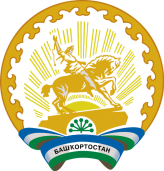 Совет сельского поселения Кандринский сельсоветмуниципального районаТуймазинский районРеспублики Башкортостан452765, село Кандры, ул.Ленина, 16Тел. 8(34782) 4-74-52Приложение № 1 к решению Совета сельского   поселения  Кандринский сельсовет муниципального района Туймазинский район Республики Башкортостан от 20.12.2019 года № 36Код бюджетной классификации Российской Федерации  Код бюджетной классификации Российской Федерации  Наименование главно-го адми-нистра-торадоходов бюджета  поселения Наименование 791Администрация сельского поселения Кандринский сельсовет муниципального района Туймазинский район Республики Башкортостан791 1 08 04020 01 0000 110Государственная пошлина за совершение нотариальных действий  должностными лицами органов местного самоуправления, уполномоченными в соответствии с законодательными актами Российской Федерации на совершение нотариальных действий7911 11 09045 10 0000 120Прочие поступления от использования имущества, находящегося в собственности сельских поселений (за исключением имущества муниципальных бюджетных и автономных учреждений,  а также имущества унитарных предприятий, в том числе казенных)7911 13 01995 10 0000 130Прочие доходы от оказания платных услуг (работ) получателями средств бюджетов сельских поселений7911 13 02065 10 0000 130Доходы, поступающие в порядке возмещения расходов, понесенных в связи с эксплуатацией  имущества сельских поселений7911 13 02995 10 0000 130Прочие доходы от компенсации затрат  бюджетов сельских поселений7911 16 07010 10 0000 140Штрафы, неустойки, пени, уплаченные в случае просрочки исполнения поставщиком (подрядчиком, исполнителем) обязательств, предусмотренных муниципальным контрактом, заключенным муниципальным органом, казенным учреждением сельского поселения7911 16 07030 10 0000 140Штрафы, неустойки, пени, уплаченные в соответствии с договором аренды лесного участка или договором купли-продажи лесных насаждений в случае неисполнения или ненадлежащего исполнения обязательств перед муниципальным органом (муниципальным казенным учреждением) сельского поселения7911 16 07040 10 0000 140Штрафы, неустойки, пени, уплаченные в соответствии с договором водопользования в случае неисполнения или ненадлежащего исполнения обязательств перед муниципальным органом (муниципальным казенным учреждением) сельского поселения7911 16 07090 10 0000 140Иные штрафы, неустойки, пени, уплаченные в соответствии с законом или договором в случае неисполнения или ненадлежащего исполнения обязательств перед муниципальным органом, (муниципальным казенным учреждением) сельского поселения7911 16 10031 10 0000 140Возмещение ущерба при возникновении страховых случаев, когда выгодоприобретателями выступают получатели средств бюджета сельского поселения7911 16 10032 10 0000 140Прочее возмещение ущерба, причиненного муниципальному имуществу сельского поселения (за исключением имущества, закрепленного за муниципальными бюджетными (автономными) учреждениями, унитарными предприятиями)7911 16 10061 10 0000 140Платежи в целях возмещения убытков, причиненных уклонением от заключения с муниципальным органом сельского поселения (муниципальным казенным учреждением) муниципального контракта, а также иные денежные средства, подлежащие зачислению в бюджет сельского поселения за нарушение законодательства Российской Федерации о контрактной системе в сфере закупок товаров, работ, услуг для обеспечения государственных и муниципальных нужд (за исключением муниципального контракта, финансируемого за счет средств муниципального дорожного фонда)7911 16 10062 10 0000 140Платежи в целях возмещения убытков, причиненных уклонением от заключения с муниципальным органом сельского поселения (муниципальным казенным учреждением) муниципального контракта, финансируемого за счет средств муниципального дорожного фонда, а также иные денежные средства, подлежащие зачислению в бюджет сельского поселения за нарушение законодательства Российской Федерации о контрактной системе в сфере закупок товаров, работ, услуг для обеспечения государственных и муниципальных нужд7911 16 10081 10 0000 140Платежи в целях возмещения ущерба при расторжении муниципального контракта, заключенного с муниципальным органом сельского поселения (муниципальным казенным учреждением), в связи с односторонним отказом исполнителя (подрядчика) от его исполнения (за исключением муниципального контракта, финансируемого за счет средств муниципального дорожного фонда)7911 16 10082 10 0000 140Платежи в целях возмещения ущерба при расторжении муниципального контракта, финансируемого за счет средств муниципального дорожного фонда сельского поселения, в связи с односторонним отказом исполнителя (подрядчика) от его исполнения7911 16 10100 10 0000 140Денежные взыскания, налагаемые в возмещение ущерба, причиненного в результате незаконного или нецелевого использования бюджетных средств (в части бюджетов сельских поселений)7911 16 10123 01 0000 140Доходы от денежных взысканий (штрафов), поступающие в счет погашения задолженности, образовавшейся до 1 января 2020 года, подлежащие зачислению в бюджет муниципального образования по нормативам, действовавшим в 2019 году 7911 17 01050 10 0000 180Невыясненные поступления, зачисляемые в бюджеты сельских поселений7911 17 05050 10 0000 180Прочие неналоговые доходы бюджетов сельских поселений7911 17 14030 10 0000 150Средства самообложения граждан, зачисляемые в бюджеты сельских поселений7912 00 00000 00 0000 000Безвозмездные поступления <1>Иные доходы бюджета сельского поселения Кандринский сельсовет муниципального района Туймазинский район Республики Башкортостан, администрирование которых может осуществляться главными администраторами доходов бюджета сельского поселения Кандринский сельсовет  муниципального района Туймазинский район  Республики Башкортостан в пределах их компетенции1 11 03050 10 0000 120Проценты, полученные от предоставления бюджетных кредитов внутри страны за счет средств бюджетов сельских поселений1 11 09015 10 0000 120Доходы от распоряжения правами на результаты интеллектуальной деятельности военного, специального и двойного назначения, находящимися в собственности сельских поселений1 11 09025 10 0000 120Доходы от распоряжения правами на результаты научно-технической деятельности, находящимися в собственности сельских поселений1 11 09045 10 0000 120Прочие поступления от использования имущества, находящегося в собственности сельских поселений (за исключением имущества муниципальных бюджетных и автономных учреждений,  а также имущества унитарных предприятий, в том числе казенных)1 12 04051 10 0000 120 Плата за использование лесов, расположенных на землях иных категорий, находящихся в  собственности сельских поселений, в части платы по договору купли-продажи лесных насаждений 1 12 04052 10 0000 120 Плата за использование лесов, расположенных на землях иных категорий, находящихся в  собственности сельских поселений, в части арендной платы  1 13 01995 10 0000 130Прочие доходы от оказания платных услуг (работ) получателями средств бюджетов сельских поселений1 13 02065 10 0000 130Доходы, поступающие в порядке возмещения расходов, понесенных в связи с эксплуатацией  имущества сельских поселений1 13 02995 10 0000 130Прочие доходы от компенсации затрат  бюджетов сельских поселений1 14 01050 10 0000 410Доходы от продажи квартир, находящихся в собственности сельских поселений1 14 03050 10 0000 410Средства от распоряжения и реализации выморочного имущества, обращенного в собственность сельских поселений (в части реализации основных средств по указанному имуществу)1 14 03050 10 0000 440Средства от распоряжения и реализации выморочного имущества, обращенного в собственность сельских поселений (в части реализации материальных запасов по указанному имуществу)1 14 14040 10 0000 410Денежные средства, полученные от реализации иного имущества, обращенного в собственность сельского поселения, подлежащие зачислению в бюджет сельского поселения (в части реализации основных средств по указанному имуществу)1 14 14040 10 0000 440Денежные средства, полученные от реализации иного имущества, обращенного в собственность сельского поселения, подлежащие зачислению в бюджет сельского поселения (в части реализации материальных запасов по указанному имуществу)1 14 04050 10 0000 420Доходы от продажи нематериальных активов, находящихся в собственности сельских поселений1 15 02050 10 0000 140Платежи, взимаемые органами местного самоуправления (организациями) сельских поселений за выполнение определенных функций1 16 07010 10 0000 140Штрафы, неустойки, пени, уплаченные в случае просрочки исполнения поставщиком (подрядчиком, исполнителем) обязательств, предусмотренных муниципальным контрактом, заключенным муниципальным органом, казенным учреждением сельского поселения1 16 07030 10 0000 140Штрафы, неустойки, пени, уплаченные в соответствии с договором аренды лесного участка или договором купли-продажи лесных насаждений в случае неисполнения или ненадлежащего исполнения обязательств перед муниципальным органом (муниципальным казенным учреждением) сельского поселения1 16 07040 10 0000 140Штрафы, неустойки, пени, уплаченные в соответствии с договором водопользования в случае неисполнения или ненадлежащего исполнения обязательств перед муниципальным органом (муниципальным казенным учреждением) сельского поселения1 16 07090 10 0000 140Иные штрафы, неустойки, пени, уплаченные в соответствии с законом или договором в случае неисполнения или ненадлежащего исполнения обязательств перед муниципальным органом, (муниципальным казенным учреждением) сельского поселения1 16 10031 10 0000 140Возмещение ущерба при возникновении страховых случаев, когда выгодоприобретателями выступают получатели средств бюджета сельского поселения1 16 10032 10 0000 140Прочее возмещение ущерба, причиненного муниципальному имуществу сельского поселения (за исключением имущества, закрепленного за муниципальными бюджетными (автономными) учреждениями, унитарными предприятиями)1 16 10061 10 0000 140Платежи в целях возмещения убытков, причиненных уклонением от заключения с муниципальным органом сельского поселения (муниципальным казенным учреждением) муниципального контракта, а также иные денежные средства, подлежащие зачислению в бюджет сельского поселения за нарушение законодательства Российской Федерации о контрактной системе в сфере закупок товаров, работ, услуг для обеспечения государственных и муниципальных нужд (за исключением муниципального контракта, финансируемого за счет средств муниципального дорожного фонда)1 16 10062 10 0000 140Платежи в целях возмещения убытков, причиненных уклонением от заключения с муниципальным органом сельского поселения (муниципальным казенным учреждением) муниципального контракта, финансируемого за счет средств муниципального дорожного фонда, а также иные денежные средства, подлежащие зачислению в бюджет сельского поселения за нарушение законодательства Российской Федерации о контрактной системе в сфере закупок товаров, работ, услуг для обеспечения государственных и муниципальных нужд1 16 10081 10 0000 140Платежи в целях возмещения ущерба при расторжении муниципального контракта, заключенного с муниципальным органом сельского поселения (муниципальным казенным учреждением), в связи с односторонним отказом исполнителя (подрядчика) от его исполнения (за исключением муниципального контракта, финансируемого за счет средств муниципального дорожного фонда)1 16 10082 10 0000 140Платежи в целях возмещения ущерба при расторжении муниципального контракта, финансируемого за счет средств муниципального дорожного фонда сельского поселения, в связи с односторонним отказом исполнителя (подрядчика) от его исполнения1 16 10100 10 0000 140Денежные взыскания, налагаемые в возмещение ущерба, причиненного в результате незаконного или нецелевого использования бюджетных средств (в части бюджетов сельских поселений)1 16 10123 01 0000 140Доходы от денежных взысканий (штрафов), поступающие в счет погашения задолженности, образовавшейся до 1 января 2020 года, подлежащие зачислению в бюджет муниципального образования по нормативам, действовавшим в 2019 году 1 17 01050 10 0000 180Невыясненные поступления, зачисляемые в бюджеты сельских поселений1 17 05050 10 0000 180Прочие неналоговые доходы бюджетов сельских поселений2 00 00000 00 0000 000Безвозмездные поступления <1>, <2>Код бюджетной классификации Российской Федерации  Код бюджетной классификации Российской Федерации  Наименование главного администратора источников финансирования дефицита бюджета сельского поселения Кандринский сельсовет муниципального района Туймазинский район Республики Башкортостанглав-ного админи-стратора источ-никовисточников финансирования дефицита бюджета сельского поселения Кандринский сельсовет муниципального района Туймазинский район Республики БашкортостанНаименование главного администратора источников финансирования дефицита бюджета сельского поселения Кандринский сельсовет муниципального района Туймазинский район Республики Башкортостан123791Администрация сельского поселения Кандринский сельсовет муниципального района Туймазинский район Республики  Башкортостан       791 01 05 02 01 10 0000 510Увеличение прочих остатков денежных средств бюджетов сельских  поселений791 01 05 02 01 10 0000 610Уменьшение прочих остатков денежных средств бюджетов сельских поселенийКоды бюджетной классификации Российской ФедерацииНаименование кода группы, подгруппы, статьи, подстатьи, элемента, подвида доходов, классификации операций сектора государственного управления, относящихся к доходам бюджетовСуммаКоды бюджетной классификации Российской ФедерацииНаименование кода группы, подгруппы, статьи, подстатьи, элемента, подвида доходов, классификации операций сектора государственного управления, относящихся к доходам бюджетовСуммаКоды бюджетной классификации Российской ФедерацииНаименование кода группы, подгруппы, статьи, подстатьи, элемента, подвида доходов, классификации операций сектора государственного управления, относящихся к доходам бюджетовСумма1 00 00000 00 0000 000Налоговые и неналоговые доходы10151,01 01 00000 00 0000 000НАЛОГИ НА ПРИБЫЛЬ, ДОХОДЫ2468,01 01 02000 01 0000 000 Налог на доходы физических лиц2468,01 01 02010 01 0000 110Налог на доходы физических лиц с доходов, источником которых является налоговый агент, за исключением доходов, в отношении которых исчисление и уплата налога осуществляются в соответствии со статьями 227, 227.1 и 228 Налогового кодекса Российской Федерации2464,01 01 02030 01 0000 110Налог на доходы физических лиц с доходов, полученных физическими лицами в соответствии со статьей 228 Налогового Кодекса Российской Федерации4,01 05 00000 00 0000 000НАЛОГИ НА СОВОКУПНЫЙ ДОХОД25,01 05 03010 01 0000 110 Единый сельскохозяйственный налог 25,01 06 00000 00 0000 000НАЛОГИ НА ИМУЩЕСТВО5909,01 06 01000 00 0000 000Налог на имущество физических лиц 3420,01 06 01030 10 0000 110Налог на имущество физических лиц, взимаемый по ставкам, применяемым к объектам налогообложения, расположенным в границах сельских поселений3420,01 06 06000 00 0000 000Земельный налог2489,01 06 06033 10 0000 110Земельный налог с организаций, обладающих земельным участком, расположенным в границах сельских поселений813,01 06 06043 10 0000 110Земельный налог с физических лиц, обладающих земельным участком, расположенным в границах сельских поселений1676,01 08 00000 00 0000 000ГОСУДАРСТВЕННАЯ ПОШЛИНА50,01 08 04020 01 0000 110 Государственная пошлина за совершение нотариальных действий должностными лицами органов местного самоуправления, уполномоченными в соответствии с законодательными актами Российской Федерации на совершение нотариальных действий50,01 11 00000 00 0000 000ДОХОДЫ ОТ ИСПОЛЬЗОВАНИЯ ИМУЩЕСТВА, НАХОДЯЩЕГОСЯ В ГОСУДАРСТВЕННОЙ И МУНИЦИПАЛЬНОЙ СОБСТВЕННОСТИ1076,01 11 05035 10 0000 120Доходы от сдачи в аренду имущества, находящегося в оперативном управлении органов управления сельских поселений и созданных ими учреждений (за исключением имущества муниципальных бюджетных и автономных учреждений)10,01 11 05075 10 0000 120Доходы от сдачи в аренду имущества, составляющего казну сельских поселений (за исключением земельных участков)1006,01 11 09045 10 0000 120Прочие поступления от использования имущества, находящегося в собственности сельских поселений (за исключением имущества муниципальных бюджетных и автономных учреждений, а также имущества муниципальных унитарных предприятий, в том числе казенных)60,01 13 00000 00 0000 000ДОХОДЫ ОТ ОКАЗАНИЯ ПЛАТНЫХ УСЛУГ (работ) И КОМПЕНСАЦИИ ЗАТРАТ ГОСУДАРСТВА7,01 13 01995 10 0000 130Прочие доходы от оказания платных услуг (работ) получателями средств бюджетов сельских поселений7,01 14 00000 00 0000 000ДОХОДЫ ОТ ПРОДАЖИ МАТЕРИАЛЬНЫХ И НЕМАТЕРИАЛЬНЫХ АКТИВОВ605,01 14 02000 00 0000 000Доходы от реализации имущества, находящегося в государственной и муниципальной собственности (за исключением имущества бюджетных и автономных учреждений, а также имущества государственных и муниципальных унитарных предприятий, в том числе казенных) 605,01 14 02053 10 0000 410Доходы от реализации иного имущества, находящегося в собственности сельских поселений (за исключением имущества муниципальных бюджетных и автономных учреждений, а также имущества муниципальных унитарных предприятий, в том числе казенных), в части реализации основных средств по указанному имуществу605,01 16 00000 00 0000 000ШТРАФЫ, САНКЦИИ, ВОЗМЕЩЕНИЕ УЩЕРБА1,01 16 02020 02 0000 140Административные штрафы, установленные законами субъектов Российской Федерации об административных правонарушениях, за нарушение муниципальных правовых актов1,01 17 00000 00 0000 000ПРОЧИЕ НЕНАЛОГОВЫЕ ДОХОДЫ10,01 17 05000 00 0000 000ПРОЧИЕ НЕНАЛОГОВЫЕ ДОХОДЫ10,01 17 05050 10 0000 180Прочие неналоговые доходы бюджетов сельских поселений10,02 00 00000 00 0000 000безвозмездные поступления8389,62 02 00000 00 0000 000  безвозмездные поступления от других БЮДЖЕТов бюджетной системы Российской Федерации 8389,62 02 10000 00 0000 000  Дотации БЮДЖЕТАМ Субъектов Российской Федерации и муниципальных образований5057,22 02 16001 10 0000 150Дотации бюджетам сельских поселений на выравнивание бюджетной обеспеченности из бюджетов муниципальных районов5057,22 02 30000 00 0000 000  Субвенции бюджетам субъектов Российской Федерации и муниципальных образований749,42 02 35118 00 0000 000Субвенции бюджетам на осуществление первичного воинского учета на территориях, где отсутствуют военные комиссариаты749,42 02 35118 10 0000 150 Субвенции бюджетам сельских поселений на осуществление первичного воинского учета на территориях, где отсутствуют военные комиссариаты749,42 02 40000 00 0000 000ИНЫЕ межбюджетные трансферты2583,02 02 40014 00 0000 150Межбюджетные трансферты, передаваемые бюджетам муниципальных образований на осуществление части полномочий по решению вопросов местного значения в соответствии с заключенными соглашениями1683,02 02 40014 10 0000 000Межбюджетные трансферты, передаваемые бюджетам сельских поселений из бюджетов муниципальных районов на осуществление части полномочий по решению вопросов местного значения в соответствии с заключенными соглашениями1683,02 02 49999 00 0000 000   Прочие межбюджетные трансферты, передаваемые бюджетам900,02 02 49999 10  0000 000   Прочие межбюджетные трансферты, передаваемые бюджетам сельских поселений900,02 02 49999 10 7404 150Прочие межбюджетные трансферты, передаваемые бюджетам сельских поселений (мероприятия по благоустройству территорий населенных пунктов, коммунальному хозяйству, обеспечению мер пожарной безопасности, осуществлению дорожной деятельности и охране окружающей среды в границах сельских поселений)900,0ВСЕГО ДОХОДОВ18540,6Коды бюджетной классификации Российской ФедерацииНаименование кода группы, подгруппы, статьи, подстатьи, элемента, подвида доходов, классификации операций сектора государственного управления, относящихся к доходам бюджетовСуммаСуммаКоды бюджетной классификации Российской ФедерацииНаименование кода группы, подгруппы, статьи, подстатьи, элемента, подвида доходов, классификации операций сектора государственного управления, относящихся к доходам бюджетов202120221 00 00000 00 0000 000Налоговые и неналоговые доходы9579,09516,01 01 00000 00 0000 000НАЛОГИ НА ПРИБЫЛЬ, ДОХОДЫ2638,02820,01 01 02000 01 0000 000 Налог на доходы физических лиц2638,02820,01 01 02010 01 0000 110Налог на доходы физических лиц с доходов, источником которых является налоговый агент, за исключением доходов, в отношении которых исчисление и уплата налога осуществляются в соответствии со статьями 227, 2271 и 228 Налогового кодекса Российской Федерации2633,02815,01 01 02030 01 0000 110Налог на доходы физических лиц с доходов, полученных физическими лицами в соответствии со статьей 228 Налогового Кодекса Российской Федерации5,05,01 05 00000 00 0000 000НАЛОГИ НА СОВОКУПНЫЙ ДОХОД27,028,01 05 03010 01 0000 110 Единый сельскохозяйственный налог 27,028,01 06 00000 00 0000 000НАЛОГИ НА ИМУЩЕСТВО5220,05334,01 06 01000 00 0000 000Налог на имущество физических лиц 3555,03629,01 06 01030 10 0000 110Налог на имущество физических лиц, взимаемый по ставкам, применяемым к объектам налогообложения, расположенным в границах сельских поселений3555,03629,01 06 06000 00 0000 000Земельный налог1665,01705,01 06 06033 10 0000 110Земельный налог с организаций, обладающих земельным участком, расположенным в границах сельских поселений813,0830,01 06 06043 10 0000 110Земельный налог с физических лиц, обладающих земельным участком, расположенным в границах сельских поселений852,0875,01 08 00000 00 0000 000ГОСУДАРСТВЕННАЯ ПОШЛИНА50,050,01 08 04020 01 0000 110 Государственная пошлина за совершение нотариальных действий должностными лицами органов местного самоуправления, уполномоченными в соответствии с законодательными актами Российской Федерации на совершение нотариальных действий50,050,01 11 00000 00 0000 000ДОХОДЫ ОТ ИСПОЛЬЗОВАНИЯ ИМУЩЕСТВА, НАХОДЯЩЕГОСЯ В ГОСУДАРСТВЕННОЙ И МУНИЦИПАЛЬНОЙ СОБСТВЕННОСТИ1076,01076,01 11 05035 10 0000 120Доходы от сдачи в аренду имущества, находящегося в оперативном управлении органов управления сельских поселений и созданных ими учреждений (за исключением имущества муниципальных бюджетных и автономных учреждений)10,010,01 11 05075 10 0000 120Доходы от сдачи в аренду имущества, составляющего казну сельских поселений (за исключением земельных участков)1006,01006,01 11 09045 10 0000 120Прочие поступления от использования имущества, находящегося в собственности сельских поселений (за исключением имущества муниципальных бюджетных и автономных учреждений, а также имущества муниципальных унитарных предприятий, в том числе казенных)60,060,01 13 00000 00 0000 000ДОХОДЫ ОТ ОКАЗАНИЯ ПЛАТНЫХ УСЛУГ (работ) И КОМПЕНСАЦИИ ЗАТРАТ ГОСУДАРСТВА7,07,01 13 01995 10 0000 130Прочие доходы от оказания платных услуг (работ) получателями средств бюджетов сельских поселений7,07,01 14 00000 00 0000 000ДОХОДЫ ОТ ПРОДАЖИ МАТЕРИАЛЬНЫХ И НЕМАТЕРИАЛЬНЫХ АКТИВОВ550,0190,01 14 02000 00 0000 000Доходы от реализации имущества, находящегося в государственной и муниципальной собственности (за исключением имущества бюджетных и автономных учреждений, а также имущества государственных и муниципальных унитарных предприятий, в том числе казенных) 550,0190,01 14 02053 10 0000 410Доходы от реализации иного имущества, находящегося в собственности сельских поселений (за исключением имущества муниципальных бюджетных и автономных учреждений, а также имущества муниципальных унитарных предприятий, в том числе казенных), в части реализации основных средств по указанному имуществу550,0190,01 16 00000 00 0000 000ШТРАФЫ, САНКЦИИ, ВОЗМЕЩЕНИЕ УЩЕРБА1,01,01 16 02020 02 0000 140Административные штрафы, установленные законами субъектов Российской Федерации об административных правонарушениях, за нарушение муниципальных правовых актов1,01,01 17 00000 00 0000 000ПРОЧИЕ НЕНАЛОГОВЫЕ ДОХОДЫ10,010,01 17 05000 00 0000 000ПРОЧИЕ НЕНАЛОГОВЫЕ ДОХОДЫ10,010,01 17 05050 10 0000 180Прочие неналоговые доходы бюджетов сельских поселений10,010,02 00 00000 00 0000 000безвозмездные поступления7226,17553,22 02 00000 00 0000 000  безвозмездные поступления от других БЮДЖЕТов бюджетной системы Российской Федерации 7226,17553,22 02 10000 00 0000 000 Дотации БЮДЖЕТАМ Субъектов Российской Федерации и муниципальных образований4788,95069,92 02 16001 10 0000 150Дотации бюджетам сельских поселений на выравнивание бюджетной обеспеченности из бюджетов муниципальных районов4788,95069,92 02 3000 00 0000 000  Субвенции бюджетам субъектов Российской Федерации и муниципальных образований754,2800,32 02 35118 00 0000 000Субвенции бюджетам на осуществление первичного воинского учета на территориях, где отсутствуют военные комиссариаты754,2800,32 02 35118 10 0000 150 Субвенции бюджетам сельских поселений на осуществление первичного воинского учета на территориях, где отсутствуют военные комиссариаты754,2800,32 02 40000 00 0000 000ИНЫЕ межбюджетные трансферты1683,01683,02 02 40014 00 0000 150Межбюджетные трансферты, передаваемые бюджетам муниципальных образований на осуществление части полномочий по решению вопросов местного значения в соответствии с заключенными соглашениями1083,01083,02 02 40014 10 0000 000Межбюджетные трансферты, передаваемые бюджетам сельских поселений из бюджетов муниципальных районов на осуществление части полномочий по решению вопросов местного значения в соответствии с заключенными соглашениями1083,01083,02 02 49999 00 0000 000   Прочие межбюджетные трансферты, передаваемые бюджетам600,0600,02 02 49999 10  0000 000   Прочие межбюджетные трансферты, передаваемые бюджетам сельских поселений600,0600,02 02 49999 10 7404 150Прочие межбюджетные трансферты, передаваемые бюджетам сельских поселений (мероприятия по благоустройству территорий населенных пунктов, коммунальному хозяйству, обеспечению мер пожарной безопасности, осуществлению дорожной деятельности и охране окружающей среды в границах сельских поселений)600,0600,0ВСЕГО ДОХОДОВ16805,117069,2Приложение № 5Приложение № 5Приложение № 5Приложение № 5к решению Совета сельского поселения Кандринский сельсовет муниципального района Туймазинский район РБк решению Совета сельского поселения Кандринский сельсовет муниципального района Туймазинский район РБк решению Совета сельского поселения Кандринский сельсовет муниципального района Туймазинский район РБк решению Совета сельского поселения Кандринский сельсовет муниципального района Туймазинский район РБот 20 декабря 2019 г. № 36от 20 декабря 2019 г. № 36от 20 декабря 2019 г. № 36от 20 декабря 2019 г. № 36Распределение бюджетных ассигнований сельского поселения Кандринский сельсовет муниципального района Туймазинский район Республики Башкортостан на 2020 год по разделам, подразделам, целевым статьям (муниципальной программе сельского поселения и непрограммным направлениям деятельности), группам видов расходов классификации расходов бюджетовРаспределение бюджетных ассигнований сельского поселения Кандринский сельсовет муниципального района Туймазинский район Республики Башкортостан на 2020 год по разделам, подразделам, целевым статьям (муниципальной программе сельского поселения и непрограммным направлениям деятельности), группам видов расходов классификации расходов бюджетовРаспределение бюджетных ассигнований сельского поселения Кандринский сельсовет муниципального района Туймазинский район Республики Башкортостан на 2020 год по разделам, подразделам, целевым статьям (муниципальной программе сельского поселения и непрограммным направлениям деятельности), группам видов расходов классификации расходов бюджетовРаспределение бюджетных ассигнований сельского поселения Кандринский сельсовет муниципального района Туймазинский район Республики Башкортостан на 2020 год по разделам, подразделам, целевым статьям (муниципальной программе сельского поселения и непрограммным направлениям деятельности), группам видов расходов классификации расходов бюджетовРаспределение бюджетных ассигнований сельского поселения Кандринский сельсовет муниципального района Туймазинский район Республики Башкортостан на 2020 год по разделам, подразделам, целевым статьям (муниципальной программе сельского поселения и непрограммным направлениям деятельности), группам видов расходов классификации расходов бюджетов(тыс. руб.)(тыс. руб.)(тыс. руб.)(тыс. руб.)(тыс. руб.)НаименованиеРзПрЦсрВр2020 годВСЕГО18540,6ОБЩЕГОСУДАРСТВЕННЫЕ ВОПРОСЫ01007011,2Функционирование высшего должностного лица субъекта Российской Федерации и муниципального образования0102953,6Муниципальная программа "Развитие территории сельского поселения Кандринский сельсовет на 2019-2022 годы"01021600000000953,6Глава муниципального образования01021600002030953,6Расходы на выплаты персоналу в целях обеспечения выполнения функций государственными (муниципальными) органами, казенными учреждениями, органами управления государственными внебюджетными фондами01021600002030100953,6Функционирование Правительства Российской Федерации, высших исполнительных органов государственной власти субъектов Российской Федерации, местных администраций01045583,6Аппараты органов государственной власти Республики Башкортостан010416000020405583,6Расходы на выплаты персоналу в целях обеспечения выполнения функций государственными (муниципальными) органами, казенными учреждениями, органами управления государственными внебюджетными фондами010416000020401004218,6Закупка товаров и работ и услуг для государственных (муниципальных) нужд010416000020402001323,0Иные бюджетные ассигнования0104160000204080042,0Резервные фонды011170,0Непрограммные расходы0111990000000070,0Резервные фонды местных администраций0111990000750070,0Иные бюджетные ассигнования0111990000750080070,0Другие общегосударственные вопросы0113404,0Содержание и обслуживание муниципальной казны01131600009040404,0Закупка товаров и работ и услуг для государственных (муниципальных) нужд01131600009040200194,0Иные бюджетные ассигнования01131600009040800210,0НАЦИОНАЛЬНАЯ ОБОРОНА0200749,4Мобилизационная и вневойсковая подготовка0203749,4Осуществление первичного воинского учета на территориях, где отсутствуют военные комиссариаты, за счет средств федерального бюджета02031600051180749,4Расходы на выплаты персоналу в целях обеспечения выполнения функций государственными (муниципальными) органами, казенными учреждениями, органами управления государственными внебюджетными фондами02031600051180100749,4НАЦИОНАЛЬНАЯ БЕЗОПАСНОСТЬ И ПРАВООХРАНИТЕЛЬНАЯ ДЕЯТЕЛЬНОСТЬ030037,0Обеспечение пожарной безопасности03107,0Мероприятия по развитию инфраструктуры объектов противопожарной службы031016000243007,0Закупка товаров и работ и услуг для государственных (муниципальных) нужд031016000243002007,0Другие вопросы в области национальной безопасности и правоохранительной деятельности031430,0Мероприятия по профилактике терроризма и экстремизма0314160002470030,0Закупка товаров и работ и услуг для государственных (муниципальных) нужд0314160002470020030,0НАЦИОНАЛЬНАЯ ЭКОНОМИКА04001683,0Дорожное хозяйство (дорожные фонды)04091683,0Дорожное хозяйство040916000031501683,0Закупка товаров и работ и услуг для государственных (муниципальных) нужд040916000031502001683,0ЖИЛИЩНО-КОММУНАЛЬНОЕ ХОЗЯЙСТВО05008460,0Жилищное хозяйство050180,0Мероприятия в области жилищного хозяйства0501160000353020,0Закупка товаров и работ и услуг для государственных (муниципальных) нужд0501160000353020020,0Уплата взносов на капитальный ремонт в отношении помещений, находящихся в государственной или муниципальной собственности0501160000361060,0Закупка товаров и работ и услуг для государственных (муниципальных) нужд0501160000361020060,0Коммунальное хозяйство0502150,0Мероприятия в области коммунального хозяйства05021600003560150,0Закупка товаров и работ и услуг для государственных (муниципальных) нужд05021600003560200150,0Благоустройство05037330,0Мероприятия по благоустройству территорий населенных пунктов050316000060507320,0Закупка товаров и работ и услуг для государственных (муниципальных) нужд050316000060502007320,0Организация и содержание мест захоронения0503160000640010,0Закупка товаров и работ и услуг для государственных (муниципальных) нужд0503160000640020010,0Другие вопросы в области жилищно-коммунального хозяйства05051600074040900,0Закупка товаров и работ и услуг для государственных (муниципальных) нужд05051600074040200900,0СОЦИАЛЬНАЯ ПОЛИТИКА1000600,0Социальное обеспечение населения1003600,0Мероприятия в области социальной политики10031600005870600,0Предоставление субсидий бюджетным, автономным учреждениям и иным некоммерческим организациям10031600005870600600,0Приложение № 6Приложение № 6Приложение № 6Приложение № 6Приложение № 6к решению Совета сельского поселения Кандринский сельсовет муниципального района Туймазинский район РБк решению Совета сельского поселения Кандринский сельсовет муниципального района Туймазинский район РБк решению Совета сельского поселения Кандринский сельсовет муниципального района Туймазинский район РБк решению Совета сельского поселения Кандринский сельсовет муниципального района Туймазинский район РБк решению Совета сельского поселения Кандринский сельсовет муниципального района Туймазинский район РБот 20 декабря 2019 г. № 36от 20 декабря 2019 г. № 36от 20 декабря 2019 г. № 36от 20 декабря 2019 г. № 36от 20 декабря 2019 г. № 36Распределение бюджетных ассигнований сельского поселения Кандринский сельсовет муниципального района Туймазинский район Республики Башкортостан на 2021-2022  годы по разделам, подразделам, целевым статьям (муниципальной программе сельского поселения и непрограммным направлениям деятельности), группам видов расходов классификации расходов бюджетовРаспределение бюджетных ассигнований сельского поселения Кандринский сельсовет муниципального района Туймазинский район Республики Башкортостан на 2021-2022  годы по разделам, подразделам, целевым статьям (муниципальной программе сельского поселения и непрограммным направлениям деятельности), группам видов расходов классификации расходов бюджетовРаспределение бюджетных ассигнований сельского поселения Кандринский сельсовет муниципального района Туймазинский район Республики Башкортостан на 2021-2022  годы по разделам, подразделам, целевым статьям (муниципальной программе сельского поселения и непрограммным направлениям деятельности), группам видов расходов классификации расходов бюджетовРаспределение бюджетных ассигнований сельского поселения Кандринский сельсовет муниципального района Туймазинский район Республики Башкортостан на 2021-2022  годы по разделам, подразделам, целевым статьям (муниципальной программе сельского поселения и непрограммным направлениям деятельности), группам видов расходов классификации расходов бюджетовРаспределение бюджетных ассигнований сельского поселения Кандринский сельсовет муниципального района Туймазинский район Республики Башкортостан на 2021-2022  годы по разделам, подразделам, целевым статьям (муниципальной программе сельского поселения и непрограммным направлениям деятельности), группам видов расходов классификации расходов бюджетовРаспределение бюджетных ассигнований сельского поселения Кандринский сельсовет муниципального района Туймазинский район Республики Башкортостан на 2021-2022  годы по разделам, подразделам, целевым статьям (муниципальной программе сельского поселения и непрограммным направлениям деятельности), группам видов расходов классификации расходов бюджетов(тыс. руб.)(тыс. руб.)(тыс. руб.)(тыс. руб.)(тыс. руб.)(тыс. руб.)НаименованиеРзПрЦсрВр2021 год2022 годВСЕГО16805,117069,2ОБЩЕГОСУДАРСТВЕННЫЕ ВОПРОСЫ01006802,96820,9Функционирование высшего должностного лица субъекта Российской Федерации и муниципального образования0102963,1963,1Муниципальная программа "Развитие территории сельского поселения Кандринский сельсовет на 2019-2022 годы"01021600000000963,1963,1Глава муниципального образования01021600002030963,1963,1Расходы на выплаты персоналу в целях обеспечения выполнения функций государственными (муниципальными) органами, казенными учреждениями, органами управления государственными внебюджетными фондами01021600002030100963,1963,1Функционирование Правительства Российской Федерации, высших исполнительных органов государственной власти субъектов Российской Федерации, местных администраций01045394,85412,8Аппараты органов государственной власти Республики Башкортостан010416000020405394,85412,8Расходы на выплаты персоналу в целях обеспечения выполнения функций государственными (муниципальными) органами, казенными учреждениями, органами управления государственными внебюджетными фондами010416000020401004260,84260,8Закупка товаров и работ и услуг для государственных (муниципальных) нужд010416000020402001094,01112,0Иные бюджетные ассигнования0104160000204080040,040,0Резервные фонды011170,070,0Непрограммные расходы0111990000000070,070,0Резервные фонды местных администраций0111990000750070,070,0Иные бюджетные ассигнования0111990000750080070,070,0Другие общегосударственные вопросы0113375,0375,0Содержание и обслуживание муниципальной казны01131600009040375,0375,0Закупка товаров и работ и услуг для государственных (муниципальных) нужд01131600009040200165,0165,0Иные бюджетные ассигнования01131600009040800210,0210,0НАЦИОНАЛЬНАЯ ОБОРОНА0200754,2800,3Мобилизационная и вневойсковая подготовка0203754,2800,3Осуществление первичного воинского учета на территориях, где отсутствуют военные комиссариаты, за счет средств федерального бюджета02031600051180754,2800,3Расходы на выплаты персоналу в целях обеспечения выполнения функций государственными (муниципальными) органами, казенными учреждениями, органами управления государственными внебюджетными фондами02031600051180100754,2800,3НАЦИОНАЛЬНАЯ БЕЗОПАСНОСТЬ И ПРАВООХРАНИТЕЛЬНАЯ ДЕЯТЕЛЬНОСТЬ03005,05,0Обеспечение пожарной безопасности03105,05,0Мероприятия по развитию инфраструктуры объектов противопожарной службы031016000243005,05,0Закупка товаров и работ и услуг для государственных (муниципальных) нужд031016000243002005,05,0НАЦИОНАЛЬНАЯ ЭКОНОМИКА04001083,01083,0Дорожное хозяйство (дорожные фонды)04091083,01083,0Дорожное хозяйство040916000031501083,01083,0Закупка товаров и работ и услуг для государственных (муниципальных) нужд040916000031502001083,01083,0ЖИЛИЩНО-КОММУНАЛЬНОЕ ХОЗЯЙСТВО05007200,87030,7Жилищное хозяйство050160,060,0Уплата взносов на капитальный ремонт в отношении помещений, находящихся в государственной или муниципальной собственности0501160000361060,060,0Закупка товаров и работ и услуг для государственных (муниципальных) нужд0501160000361020060,060,0Благоустройство05036540,86370,7Мероприятия по благоустройству территорий населенных пунктов050316000060506540,86370,7Закупка товаров и работ и услуг для государственных (муниципальных) нужд050316000060502006540,86370,7Другие вопросы в области жилищно-коммунального хозяйства05051600074040600,0600,0Закупка товаров и работ и услуг для государственных (муниципальных) нужд05051600074040200600,0600,0СОЦИАЛЬНАЯ ПОЛИТИКА1000600,0600,0Социальное обеспечение населения1003600,0600,0Мероприятия в области социальной политики10031600005870600,0600,0Предоставление субсидий бюджетным, автономным учреждениям и иным некоммерческим организациям10031600005870600600,0600,0УСЛОВНО УТВЕРЖДЕННЫЕ РАСХОДЫ9900359,2729,3Условно утвержденные расходы9999359,2729,3Непрограммные расходы99999900000000359,2729,3Условно утвержденные расходы99999900099990359,2729,3Иные средства99999900099990900359,2729,3Приложение № 7Приложение № 7Приложение № 7к решению Совета сельского поселения Кандринский сельсовет муниципального района Туймазинский район РБк решению Совета сельского поселения Кандринский сельсовет муниципального района Туймазинский район РБк решению Совета сельского поселения Кандринский сельсовет муниципального района Туймазинский район РБот 20 декабря 2019 г. № 36от 20 декабря 2019 г. № 36от 20 декабря 2019 г. № 36от 20 декабря 2019 г. № 36Распределение бюджетных ассигнований сельского поселения Кандринский сельсовет муниципального района Туймазинский район Республики Башкортостан на 2020 год по  целевым статьям (муниципальной программе сельского поселения и непрограммным направлениям деятельности), группам видов расходов классификации расходов бюджетовРаспределение бюджетных ассигнований сельского поселения Кандринский сельсовет муниципального района Туймазинский район Республики Башкортостан на 2020 год по  целевым статьям (муниципальной программе сельского поселения и непрограммным направлениям деятельности), группам видов расходов классификации расходов бюджетовРаспределение бюджетных ассигнований сельского поселения Кандринский сельсовет муниципального района Туймазинский район Республики Башкортостан на 2020 год по  целевым статьям (муниципальной программе сельского поселения и непрограммным направлениям деятельности), группам видов расходов классификации расходов бюджетовРаспределение бюджетных ассигнований сельского поселения Кандринский сельсовет муниципального района Туймазинский район Республики Башкортостан на 2020 год по  целевым статьям (муниципальной программе сельского поселения и непрограммным направлениям деятельности), группам видов расходов классификации расходов бюджетов(тыс. руб.)(тыс. руб.)(тыс. руб.)(тыс. руб.)НаименованиеЦсрВр2020 годВСЕГО18540,6Муниципальная программа "Развитие территории сельского поселения Кандринский сельсовет на 2019-2022 годы"160000000018470,6Глава муниципального образования1600002030953,6Расходы на выплаты персоналу в целях обеспечения выполнения функций государственными (муниципальными) органами, казенными учреждениями, органами управления государственными внебюджетными фондами1600002030100953,6Аппараты органов государственной власти Республики Башкортостан16000020405583,6Расходы на выплаты персоналу в целях обеспечения выполнения функций государственными (муниципальными) органами, казенными учреждениями, органами управления государственными внебюджетными фондами16000020401004218,6Закупка товаров и работ и услуг для государственных (муниципальных) нужд16000020402001323,0Иные бюджетные ассигнования160000204080042,0Мероприятия по развитию инфраструктуры объектов противопожарной службы16000243007,0Закупка товаров и работ и услуг для государственных (муниципальных) нужд16000243002007,0Дорожное хозяйство16000031501683,0Закупка товаров и работ и услуг для государственных (муниципальных) нужд16000031502001683,0Мероприятия в области коммунального хозяйства1600003560150,0Закупка товаров и работ и услуг для государственных (муниципальных) нужд1600003560200150,0Мероприятия по профилактике терроризма и экстремизма160002470030,0Закупка товаров и работ и услуг для государственных (муниципальных) нужд160002470020030,0Мероприятия в области жилищного хозяйства160000353020,0Закупка товаров и работ и услуг для государственных (муниципальных) нужд160000353020020,0Уплата взносов на капитальный ремонт в отношении помещений, находящихся в государственной или муниципальной собственности160000361060,0Закупка товаров и работ и услуг для государственных (муниципальных) нужд160000361020060,0Мероприятия по благоустройству территорий населенных пунктов16000060507320,0Закупка товаров и работ и услуг для государственных (муниципальных) нужд16000060502007320,0Содержание и обслуживание муниципальной казны1600009040404,0Закупка товаров и работ и услуг для государственных (муниципальных) нужд1600009040200194,0Иные бюджетные ассигнования1600009040800210,0Осуществление первичного воинского учета на территориях, где отсутствуют военные комиссариаты, за счет средств федерального бюджета1600051180749,4Расходы на выплаты персоналу в целях обеспечения выполнения функций государственными (муниципальными) органами, казенными учреждениями, органами управления государственными внебюджетными фондами1600051180100749,4Мероприятия в области социальной политики1600005870600,0Предоставление субсидий бюджетным, автономным учреждениям и иным некоммерческим организациям1600005870600600,0Организация и содержание мест захоронения160000640010,0Закупка товаров и работ и услуг для государственных (муниципальных) нужд160000640020010,0Другие вопросы в области жилищно-коммунального хозяйства1600074040900,0Закупка товаров и работ и услуг для государственных (муниципальных) нужд1600074040200900,0Резервные фонды местных администраций990000750070,0Иные бюджетные ассигнования990000750080070,0Приложение № 8Приложение № 8Приложение № 8Приложение № 8к решению Совета сельского поселения Кандринский сельсовет муниципального района Туймазинский район РБк решению Совета сельского поселения Кандринский сельсовет муниципального района Туймазинский район РБк решению Совета сельского поселения Кандринский сельсовет муниципального района Туймазинский район РБк решению Совета сельского поселения Кандринский сельсовет муниципального района Туймазинский район РБот 20 декабря 2019 г. № 36от 20 декабря 2019 г. № 36от 20 декабря 2019 г. № 36от 20 декабря 2019 г. № 36Распределение бюджетных ассигнований сельского поселения Кандринский сельсовет муниципального района Туймазинский район Республики Башкортостан на 2021-2022  годы по  целевым статьям (муниципальной программе сельского поселения и непрограммным направлениям деятельности), группам видов расходов классификации расходов бюджетовРаспределение бюджетных ассигнований сельского поселения Кандринский сельсовет муниципального района Туймазинский район Республики Башкортостан на 2021-2022  годы по  целевым статьям (муниципальной программе сельского поселения и непрограммным направлениям деятельности), группам видов расходов классификации расходов бюджетовРаспределение бюджетных ассигнований сельского поселения Кандринский сельсовет муниципального района Туймазинский район Республики Башкортостан на 2021-2022  годы по  целевым статьям (муниципальной программе сельского поселения и непрограммным направлениям деятельности), группам видов расходов классификации расходов бюджетовРаспределение бюджетных ассигнований сельского поселения Кандринский сельсовет муниципального района Туймазинский район Республики Башкортостан на 2021-2022  годы по  целевым статьям (муниципальной программе сельского поселения и непрограммным направлениям деятельности), группам видов расходов классификации расходов бюджетовРаспределение бюджетных ассигнований сельского поселения Кандринский сельсовет муниципального района Туймазинский район Республики Башкортостан на 2021-2022  годы по  целевым статьям (муниципальной программе сельского поселения и непрограммным направлениям деятельности), группам видов расходов классификации расходов бюджетов(тыс. руб.)(тыс. руб.)(тыс. руб.)(тыс. руб.)(тыс. руб.)НаименованиеЦсрВр2021 год2022 годВСЕГО16805,117069,2Муниципальная программа "Развитие территории сельского поселения Кандринский сельсовет на 2019-2022 годы"160000000016375,916269,9Глава муниципального образования1600002030963,1963,1Расходы на выплаты персоналу в целях обеспечения выполнения функций государственными (муниципальными) органами, казенными учреждениями, органами управления государственными внебюджетными фондами1600002030100963,1963,1Аппараты органов государственной власти Республики Башкортостан16000020405394,85412,8Расходы на выплаты персоналу в целях обеспечения выполнения функций государственными (муниципальными) органами, казенными учреждениями, органами управления государственными внебюджетными фондами16000020401004260,84260,8Закупка товаров и работ и услуг для государственных (муниципальных) нужд16000020402001094,01112,0Иные бюджетные ассигнования160000204080040,040,0Дорожное хозяйство16000031501083,01083,0Закупка товаров и работ и услуг для государственных (муниципальных) нужд16000031502001083,01083,0Уплата взносов на капитальный ремонт в отношении помещений, находящихся в государственной или муниципальной собственности160000361060,060,0Закупка товаров и работ и услуг для государственных (муниципальных) нужд160000361020060,060,0Мероприятия по благоустройству территорий населенных пунктов16000060506540,86370,7Закупка товаров и работ и услуг для государственных (муниципальных) нужд16000060502006540,86370,7Содержание и обслуживание муниципальной казны1600009040375,0375,0Закупка товаров и работ и услуг для государственных (муниципальных) нужд1600009040200165,0165,0Иные бюджетные ассигнования1600009040800210,0210,0Мероприятия по развитию инфраструктуры объектов противопожарной службы16000243005,05,0Закупка товаров и работ и услуг для государственных (муниципальных) нужд16000243002005,05,0Осуществление первичного воинского учета на территориях, где отсутствуют военные комиссариаты, за счет средств федерального бюджета1600051180754,2800,3Расходы на выплаты персоналу в целях обеспечения выполнения функций государственными (муниципальными) органами, казенными учреждениями, органами управления государственными внебюджетными фондами1600051180100754,2800,3Мероприятия в области социальной политики1600005870600,0600,0Предоставление субсидий бюджетным, автономным учреждениям и иным некоммерческим организациям1600005870600600,0600,0Другие вопросы в области жилищно-коммунального хозяйства1600074040600,0600,0Закупка товаров и работ и услуг для государственных (муниципальных) нужд1600074040200600,0600,0Резервные фонды местных администраций990000750070,070,0Иные бюджетные ассигнования990000750080070,070,0Условно утвержденные расходы9900099990359,2729,3Иные средства9900099990900359,2729,3Приложение № 9Приложение № 9Приложение № 9к решению Совета сельского поселения Кандринский сельсовет муниципального района Туймазинский район РБк решению Совета сельского поселения Кандринский сельсовет муниципального района Туймазинский район РБк решению Совета сельского поселения Кандринский сельсовет муниципального района Туймазинский район РБот 20 декабря 2019 г. № 36от 20 декабря 2019 г. № 36от 20 декабря 2019 г. № 36от 20 декабря 2019 г. № 36Ведомственная структура расходов сельского поселения Кандринский сельсовет муниципального района Туймазинский район Республики Башкортостан на 2020 год Ведомственная структура расходов сельского поселения Кандринский сельсовет муниципального района Туймазинский район Республики Башкортостан на 2020 год Ведомственная структура расходов сельского поселения Кандринский сельсовет муниципального района Туймазинский район Республики Башкортостан на 2020 год Ведомственная структура расходов сельского поселения Кандринский сельсовет муниципального района Туймазинский район Республики Башкортостан на 2020 год Ведомственная структура расходов сельского поселения Кандринский сельсовет муниципального района Туймазинский район Республики Башкортостан на 2020 год (тыс. руб.)(тыс. руб.)(тыс. руб.)(тыс. руб.)(тыс. руб.)НаименованиеВед.ЦсрВр2020 годВСЕГО18540,6Администрация сельского поселения Кандринский сельсовет муниципального района Туймазинский район РБ79118540,6Муниципальная программа "Развитие территории сельского поселения Кандринский сельсовет на 2019-2022 годы"791160000000018470,6Глава муниципального образования7911600002030953,6Расходы на выплаты персоналу в целях обеспечения выполнения функций государственными (муниципальными) органами, казенными учреждениями, органами управления государственными внебюджетными фондами7911600002030100953,6Аппараты органов государственной власти Республики Башкортостан79116000020405583,6Расходы на выплаты персоналу в целях обеспечения выполнения функций государственными (муниципальными) органами, казенными учреждениями, органами управления государственными внебюджетными фондами79116000020401004218,6Закупка товаров и работ и услуг для государственных (муниципальных) нужд79116000020402001323,0Иные бюджетные ассигнования791160000204080042,0Мероприятия по развитию инфраструктуры объектов противопожарной службы79116000243007,0Закупка товаров и работ и услуг для государственных (муниципальных) нужд79116000243002007,0Дорожное хозяйство79116000031501683,0Закупка товаров и работ и услуг для государственных (муниципальных) нужд79116000031502001683,0Мероприятия в области коммунального хозяйства7911600003560150,0Закупка товаров и работ и услуг для государственных (муниципальных) нужд7911600003560200150,0Мероприятия по профилактике терроризма и экстремизма791160002470030,0Закупка товаров и работ и услуг для государственных (муниципальных) нужд791160002470020030,0Мероприятия в области жилищного хозяйства791160000353020,0Закупка товаров и работ и услуг для государственных (муниципальных) нужд791160000353020020,0Уплата взносов на капитальный ремонт в отношении помещений, находящихся в государственной или муниципальной собственности791160000361060,0Закупка товаров и работ и услуг для государственных (муниципальных) нужд791160000361020060,0Мероприятия по благоустройству территорий населенных пунктов79116000060507320,0Закупка товаров и работ и услуг для государственных (муниципальных) нужд79116000060502007320,0Содержание и обслуживание муниципальной казны7911600009040404,0Закупка товаров и работ и услуг для государственных (муниципальных) нужд7911600009040200194,0Иные бюджетные ассигнования7911600009040800210,0Осуществление первичного воинского учета на территориях, где отсутствуют военные комиссариаты, за счет средств федерального бюджета7911600051180749,4Расходы на выплаты персоналу в целях обеспечения выполнения функций государственными (муниципальными) органами, казенными учреждениями, органами управления государственными внебюджетными фондами7911600051180100749,4Мероприятия в области социальной политики7911600005870600,0Предоставление субсидий бюджетным, автономным учреждениям и иным некоммерческим организациям7911600005870600600,0Организация и содержание мест захоронения791160000640010,0Закупка товаров и работ и услуг для государственных (муниципальных) нужд791160000640020010,0Другие вопросы в области жилищно-коммунального хозяйства7911600074040900,0Закупка товаров и работ и услуг для государственных (муниципальных) нужд7911600074040200900,0Резервные фонды местных администраций791990000750070,0Иные бюджетные ассигнования791990000750080070,0Приложение № 10Приложение № 10Приложение № 10Приложение № 10к решению Совета сельского поселения Кандринский сельсовет муниципального района Туймазинский район РБк решению Совета сельского поселения Кандринский сельсовет муниципального района Туймазинский район РБк решению Совета сельского поселения Кандринский сельсовет муниципального района Туймазинский район РБк решению Совета сельского поселения Кандринский сельсовет муниципального района Туймазинский район РБот 20 декабря 2019 г. № 36от 20 декабря 2019 г. № 36от 20 декабря 2019 г. № 36от 20 декабря 2019 г. № 36Ведомственная структура расходов сельского поселения Кандринский сельсовет муниципального района Туймазинский район Республики Башкортостан на 2021-2022 годы Ведомственная структура расходов сельского поселения Кандринский сельсовет муниципального района Туймазинский район Республики Башкортостан на 2021-2022 годы Ведомственная структура расходов сельского поселения Кандринский сельсовет муниципального района Туймазинский район Республики Башкортостан на 2021-2022 годы Ведомственная структура расходов сельского поселения Кандринский сельсовет муниципального района Туймазинский район Республики Башкортостан на 2021-2022 годы Ведомственная структура расходов сельского поселения Кандринский сельсовет муниципального района Туймазинский район Республики Башкортостан на 2021-2022 годы Ведомственная структура расходов сельского поселения Кандринский сельсовет муниципального района Туймазинский район Республики Башкортостан на 2021-2022 годы (тыс. руб.)(тыс. руб.)(тыс. руб.)(тыс. руб.)(тыс. руб.)(тыс. руб.)НаименованиеВед.ЦсрВр2021 год2022 годВСЕГО16805,117069,2Администрация сельского поселения Кандринский сельсовет муниципального района Туймазинский район РБ79116805,117069,2Муниципальная программа "Развитие территории сельского поселения Кандринский сельсовет на 2019-2022 годы"791160000000016375,916269,9Глава муниципального образования7911600002030963,1963,1Расходы на выплаты персоналу в целях обеспечения выполнения функций государственными (муниципальными) органами, казенными учреждениями, органами управления государственными внебюджетными фондами7911600002030100963,1963,1Аппараты органов государственной власти Республики Башкортостан79116000020405394,85412,8Расходы на выплаты персоналу в целях обеспечения выполнения функций государственными (муниципальными) органами, казенными учреждениями, органами управления государственными внебюджетными фондами79116000020401004260,84260,8Закупка товаров и работ и услуг для государственных (муниципальных) нужд79116000020402001094,01112,0Иные бюджетные ассигнования791160000204080040,040,0Дорожное хозяйство79116000031501083,01083,0Закупка товаров и работ и услуг для государственных (муниципальных) нужд79116000031502001083,01083,0Уплата взносов на капитальный ремонт в отношении помещений, находящихся в государственной или муниципальной собственности791160000361060,060,0Закупка товаров и работ и услуг для государственных (муниципальных) нужд791160000361020060,060,0Мероприятия по благоустройству территорий населенных пунктов79116000060506540,86370,7Закупка товаров и работ и услуг для государственных (муниципальных) нужд79116000060502006540,86370,7Содержание и обслуживание муниципальной казны7911600009040375,0375,0Закупка товаров и работ и услуг для государственных (муниципальных) нужд7911600009040200165,0165,0Иные бюджетные ассигнования7911600009040800210,0210,0Мероприятия по развитию инфраструктуры объектов противопожарной службы79116000243005,05,0Закупка товаров и работ и услуг для государственных (муниципальных) нужд79116000243002005,05,0Осуществление первичного воинского учета на территориях, где отсутствуют военные комиссариаты, за счет средств федерального бюджета7911600051180754,2800,3Расходы на выплаты персоналу в целях обеспечения выполнения функций государственными (муниципальными) органами, казенными учреждениями, органами управления государственными внебюджетными фондами7911600051180100754,2800,3Мероприятия в области социальной политики7911600005870600,0600,0Предоставление субсидий бюджетным, автономным учреждениям и иным некоммерческим организациям7911600005870600600,0600,0Другие вопросы в области жилищно-коммунального хозяйства7911600074040600,0600,0Закупка товаров и работ и услуг для государственных (муниципальных) нужд7911600074040200600,0600,0Резервные фонды местных администраций791990000750070,070,0Иные бюджетные ассигнования791990000750080070,070,0Условно утвержденные расходы7919900099990359,2729,3Иные средства7919900099990900359,2729,3